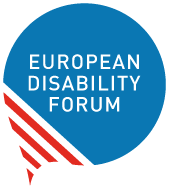 INFORMATION NOTE TO CRPD COMMITTEE EXPERTSDisability priorities at the European levelFebruary 2023The European Disability Forum is an umbrella organisation of persons with disabilities that defends the interests of over 100 million Europeans with disabilities. We are a unique platform which brings together representative organisation of persons with disabilities from across Europe. We are run by persons with disabilities and their families. We are a strong, united voice of persons with disabilities in Europe.This information note aims at informing the independent experts of the CRPD Committee about the main priorities at the European level and regional issues that directly affect persons with disabilities in their countries. We highly encourage the experts to consider these issues during the review of European countries. In the upcoming session, the Committee will review CRPD implementation in Georgia and adopt its List of issues on Lithuania. Points added since the information note sent in February 2022 are: War in Ukraine Section on employment Section on youth Several other points have been updated, including information regarding the withdrawal of the draft additional protocol to the Oviedo Convention, the EU Disability Card, the right to vote and stand for selection, the use of EU funds, and international cooperation. Table of content Council of Europe	31.	Ratification of the Istanbul Convention on violence against women	32.	Withdrawal of the draft additional protocol to the Oviedo Convention – on forced treatment and placement of persons with psychosocial disabilities	4European Union	51.	Accessibility	5Transposition of the European Accessibility Act	5Implementation of the Web Accessibility Directive	6Implementation of the Audiovisual Media Services Directive	7Implementation of the European Electronic Communications Code	8Ongoing evaluation of regulations linked to transport accessibility	92.	Freedom of movement and the European Disability Card	113.	Artificial Intelligence: proposal for regulating artificial intelligence	124.	Young persons and youth programmes	135.	Women with disabilities	136.	Victims and offenders’ rights	147.	Non-discrimination in employment	158.	Health: Implementation of the Patient Mobility Directive	169.	Political participation: Right to vote and stand for election in the European Parliament	1710.	Independent living: Use of European funds to promote community living and community-based services	1811.	International cooperation	18European consensus on development	18Gender equality	19Global health	1912.	Humanitarian action	20Civil protection and humanitarian action	20War in Ukraine	20European Emergency number	21Disaster Risk Reduction (DRR)	21Council of EuropeThe Council of Europe is an international organisation founded in 1949 with the aim to uphold human rights, democracy and the rule of law in Europe. It has 46 Member States which have ratified the European Convention of Human Rights and are therefore overseen by the European Court of Human Rights, an entity distinct from the European Union. 45 Member States of the Council of Europe ratified the CRPD.Georgia and Lithuania are members of the Council of Europe. Ratification of the Istanbul Convention on violence against women The Council of Europe Convention on preventing and combating violence against women and domestic violence called “Istanbul Convention” was adopted by the Council of Europe in 2011.10 countries have not ratified the Convention, namely: Armenia, Azerbaijan, Bulgaria, Czechia, Hungary, Latvia, Liechtenstein, Lithuania, Slovakia and the United Kingdom. The European Union signed but did not ratify the Convention.  Relevant CRPD article: Article 16 - Freedom from exploitation, violence and abuseSuggested questions: For States that ratified the Convention: - Provide information on the steps and timeframe undertaken to ensure the swift implementation of the Istanbul Convention.For States that did not ratify the Convention: - Provide information on the steps and timeframe undertaken to ensure the swift ratification of the Istanbul Convention. Suggested recommendations: For States that ratified the Convention: - “Recommends that the State party enact legislation, including monitoring mechanisms, to detect, prevent and combat violence within and outside the home of persons with disabilities, especially for women and children with disabilities, and that it produces an action plan to implement the Council of Europe Convention on preventing and combating violence against women and domestic violence (the Istanbul Convention), which specifically address women and girls with disabilities.” – as in CRPD Concluding Observations to Italy (CRPD/C/ITA/CO/1)For States that did not ratify the Convention: - “Recommends that the State party, without further delay, ratify and implement the Council of Europe Convention on Preventing and Combating Violence against Women and Domestic Violence (the Istanbul Convention).” – as in CRPD Concluding Observations to Cyprus (CRPD/C/CYP/CO/1)Withdrawal of the draft additional protocol to the Oviedo Convention – on forced treatment and placement of persons with psychosocial disabilities Since 2014, under the mandate received from Member States of the Council of Europe, the Committee of Bioethics of the Council of Europe (DH-BIO Committee) has been working on a draft additional protocol to the Convention for the protection of Human Rights and Dignity of the Human Being with regard to the Application of Biology and Medicine (Oviedo Convention) concerning the protection of human rights and dignity of “persons with mental disorders”. This protocol is based on the medical model of disability and violates the CRPD. The CRPD Committee adopted a statement against the draft protocol during its 20th session. Another press release was published by OHCHR in May 2021 highlighting concerns and opposition of UN experts, including the Chair of the CRPD Committee and the Special Rapporteur on the Rights of Persons with Disabilities. The draft additional protocol is also criticised by the Commissioner for Human Rights and the Parliamentary Assembly of the Council of Europe. The disability movement strongly opposes to the adoption of the draft protocol. The European Disability Forum and Mental Health Europe launched a public campaign. More information is available at: https://www.withdrawoviedo.info/join. In May 2022 the Committee of Ministers of the Council of Europe took the decision to suspend the adoption of the draft additional protocol to the Oviedo Convention until the end of 2024.The Committee of Ministers decided to instruct the Steering Committee for Human Rights in the fields of Biomedicine and Health (CDBIO, formerly known as DHBIO) to complete by 31 December 2024 a draft recommendation promoting the use of voluntary measures in mental health care services and a report on the case law of the European Court of Human Rights relevant to mental health. There is still a risk that the draft additional protocol be adopted once those deliverables are completed. Hence the disability movement continues to call European countries to ask for the withdrawal of the draft additional protocol, and instead support recommendations which text should comply with the CRPD and promote free and informed consent, as well as bodily autonomy. Relevant CRPD article: Article 14 - Liberty and security of personSuggested questions: Please provide information on plans to oppose to the adoption of the draft additional protocol to the Oviedo Convention of the Council of Europe in the Committee of Ministers, and instead redirect efforts to develop and implement voluntary measures in line with the CRPD. Suggested recommendations: ‘Calls upon the State party to oppose to the adoption of the draft Additional Protocol to the Council of Europe Convention for the Protection of Human Rights and Dignity of the Human Being with regard to the Application of Biology and Medicine: Convention on Human Rights and Biomedicine (ETS No 164) (Oviedo Convention) of the Council of Europe, in line with its obligations under article 14 of the Convention’, and instead redirect efforts to develop and implement voluntary measures in line with the CRPD. (See CRPD Committee statement against the draft additional protocol and Concluding observations to Slovenia (CRPD/C/SVN/CO/1), paragraph 24). European Union The European Union (EU) is a unique economic and political union between 27 European countries. The Member States of the EU are: Austria, Belgium, Bulgaria, Croatia, Republic of Cyprus, Czech Republic, Denmark, Estonia, Finland, France, Germany, Greece, Hungary, Ireland, Italy, Latvia, Lithuania, Luxembourg, Malta, Netherlands, Poland, Portugal, Romania, Slovakia, Slovenia, Spain, and Sweden. The EU has specific competences to adopt legislation in some areas such as common commercial policy, transport, consumer protection, environment and some aspects of social policy, and can support Member States in other areas such as education, culture and tourism. The two main legislative acts that can be adopted by the EU are regulations and directives. While regulations are directly applicable in all Member States, directives need to be transposed by each of them in their national law by introducing new legislation or amending existing laws in line with directives. Accessibility Transposition of the European Accessibility ActThe European Accessibility Act (EAA) is horizontal European law (directive) adopted in April 2019 with the aim of making products and services, mainly digital, more accessible for persons with disabilities. The Directive also provides a set of accessibility requirements deemed for public procurement of products and services and the use of EU funds, as well as voluntary requirements concerning the built environment. EU Member States had until 28 June 2022 to transpose the text into national law.In the meantime, the EU has started a parallel standardisation process to develop technical accessibility requirements for all the products and services covered by the Act. These standards will ensure that companies and public authorities know how to fulfil the legal requirements of the Act. The involvement of organisations of persons with disabilities is crucial in the developments of these technical documents, however DPOs experience accessibility, financial, and other barriers for equal participation, as the European and national standardisation procedures are often not inclusive. More information:Recording of webinar on the transposition of the EAA EDF toolkit on transposition of EAA EDF statement on European Commission’s draft standardisation request for the European Accessibility ActRelevant CRPD article: 9 (accessibility)Suggested questions: - Please provide information on the transposition of the European Accessibility Act and whether the country went beyond the scope of the directive to fully implement article 9 of the CRPD, in particular by including accessibility requirements for the built environment. - How will the State ensure that national representative organisations of persons with disabilities have access to and are meaningfully involved in the standardisation process for the EAA through national standards bodies? Implementation of the Web Accessibility Directive In December 2016, the EU Directive on the accessibility of websites and mobile applications of public sector bodies entered into force. Since September 2020 all websites of public sector bodies need to be accessible and comply with European Standard EN 301 549, regardless of when they were created. Since June 2021 all mobile applications also need to be accessible, in line with the same European standard. EU Member States must also put in place other provisions in the Web Accessibility Directive, such as adding an accessibility statement in all public sector websites and apps with relevant information for users with disabilities, as well as a link to a feedback mechanism and information about how to complain if the website or app is not accessible. Member States also need to monitor the implementation of the Directive and appoint an enforcement body. In addition, the Directive stipulates that Member States need to raise awareness about web accessibility, including through relevant training courses; they also need to involve persons with disabilities in the implementation of the Directive.More information:EDF toolkit on transposition of the DirectiveWAI-CooP project 'Frequently Asked Questions' website on the EU Web Directive Relevant CRPD articles: Article 9 - Accessibility; Article 21 - Freedom of expression and opinion, and access to informationSuggested questions: - Confirm whether or not all websites of public sector bodies have been made accessible (as required since September 2020), and that all websites include an accessibility statement. - Confirm whether or not all public sector mobile applications have been made accessible (as required since June 2021), and that all mobile applications include an accessibility statement. - Explain any delays in implementation of the Directive and what action is being taken to ensure swift and full compliance.Implementation of the Audiovisual Media Services DirectiveThe Audiovisual Media Services Directive (AVMSD) (Directive (EU) 2018/1808)) was adopted on 14 November 2018. Member States had to transpose it by 19 September 2020, though some Member States did not meet this deadline. The Directive creates an EU-level framework to coordinate national legislation on all audiovisual media, both traditional TV broadcasts and on-demand services (for example, Netflix, Amazon Video, Now TV). It sets out requirements concerning aspects such as prohibition of hate speech and discrimination based on disability and other grounds, commercial information on TV programs, protection of minors, independence of the national regulatory bodies that monitor audiovisual services, and the promotion of European audiovisual productions. Article 7 of the Directive specifically obliges Member States to ensure that, without undue delay, services provided by media service providers under their jurisdiction are made continuously and progressively more accessible to persons with disabilities. This includes public communications and announcements in natural disaster situations.The Directive sets regular reporting obligations for media service providers to relevant national authorities. It also requires the 1st reporting on implementation of accessibility requirements by Member State to the European Commission by 19 December 2022. More information: Recording of webinar on the AVMSD Relevant CRPD article: Article 21 - Freedom of expression and opinion, and access to informationSuggested questions: - Inform how the State ensures that within this Directive persons with disabilities have equal access to audiovisual media content, including to emergency information and announcements in all forms of audiovisual media, including traditional TV broadcasting, and video on-demand services.- What measures did the State take to ensure that provision of emergency public information through audiovisual media, including live broadcasting, is accessible to persons who are Deaf, blind, deafblind, persons with intellectual and psychosocial disabilities, and other persons with disabilities who rely on access services to receive crucial emergency information?Implementation of the European Electronic Communications CodeThe European Electronic Communications Code (Directive (EU) 2018/1972) sets an EU-level legal framework to coordinate national legislation on electronic communications networks and services. It was adopted in December 2018 and entered into force on 21 December 2018. Deadline for transposition by Member States was 21 December 2020. Among the aims of the Code are to promote fair and sustainable competition, interoperability of electronic communication services, accessibility and security of networks and services for the benefit of end-users. The Code also aims to ensure the provision of good quality, affordable, publicly available services through healthy competition and choice, to ensure that end-users, including end-users with disabilities, access those services on equal basis with other users (such as businesses). For the latter purpose, the Code lays down the necessary rights for end-users. The Code also obliges Member States to ensure equal access for persons with disabilities to the single European emergency number ‘112’.  The Code recognises the right of easy and equivalent access by persons with disabilities to affordable high quality electronic communications services regardless of their place of residence within the European Union.   More information:EDF Webinar on the European Electronic Communications CodeEDF toolkit on transposition of the CodeEDF Recommendations on equal access and choice to electronic communications servicesEnsuring effective access to emergency services in the EURelevant CRPD articles: Article 9 - Accessibility; Article 11 - Situations of risk and humanitarian emergencies; Article 21 - Freedom of expression and opinion, and access to informationSuggested question: - How have you ensured that total conversation and real-time text services are available to all persons with disabilities and fully interoperable with an adequate level of quality, including when contacting emergency services, as required by the Electronic Communications Code? Ongoing evaluation of regulations linked to transport accessibilityIn 2021, EU has revised its Regulation on Rail Passengers’ Rights (Regulation 2021/782) which contains amongst others the provision to provide assistance to persons with disabilities at railway stations and on board of trains. Some improvements have been achieved (lowering of pre-notification time to book assistance lowered to 24 h instead of 48 h) but it did not go far enough. Now the European Commission is evaluating the other Passengers’ Rights Regulations (for air, waterborne transport, and bus and coach). It is important to follow this topic closely to try and extend the provisions for persons with disabilities under those Regulations. Regarding rights of air passengers, the EU is investigating whether it will re-launch its proposal to revise the Air Passengers’ Rights Regulations (rights for all passengers - 261/2004 and specific rights for passengers with disabilities - 1107/2006). A revision would allow addressing issues such as denied boarding because of ones’ disability, and lack of full compensation for damaged or lost mobility equipment or assistance animal, among other issues.The EU is about to complete the revision of Regulation 1300/2014 on the technical specifications for interoperability relating to accessibility of the Union’s rail system for persons with disabilities and persons with reduced mobility (TSI PRM). The Specifications ensure that all new trains and certain stations will have to be accessible to persons with disabilities. However, there are important shortcomings such as independent boarding and accessible circulation inside the trains which are not addressed yet under this revision. Another, more ambitious revision is therefore necessary as well as the implementation of the current Regulation. In 2021, the EU has launched the revision of Regulation 1315/2013 on Union Guidelines for the development of the trans-European transport network (TEN-T). The Regulation governs the EU policy on transport infrastructure, which notably aims at facilitating transport flows across Member States and supporting territorial, economic and social cohesion. Article 49 (previously article 37) on “Accessibility for all users” has particular importance for persons with disabilities as it requires transport infrastructure to “allow seamless mobility and accessibility for all users, in particular elderly people, persons of reduced mobility and passengers with a disability”. Nevertheless, the practical impact of TEN-T is limited due to lack of concrete indicators, targets and monitoring mechanism for the Regulation. This revision is therefore a chance to improve on those aspects. Negotiations of the text are still ongoing.  More information: EDF analysis of the adopted recast Rail Passengers’ Rights Regulation (1371/2007)EDF Position on Air Passengers’ Rights Regulation (1107/2006)EDF Feedback to Call for Evidence for an Impact Assessment of EU Passenger Rights RegulationsEDF Analysis of the European Commission Proposal for revising the TEN-T RegulationRelevant CRPD articles: Article 9 - Accessibility; Article 20 - Personal mobility Suggested questions: - How is the State implementing the Regulation 1300/2014 on the technical specifications for interoperability relating to accessibility of the Union’s rail system for persons with disabilities and persons with reduced mobility (TSI PRM)? Does it have a National Action Plan to improve Rail Accessibility? Can persons with disabilities independently access stations and rail services operating in the State?- How is the State planning to improve access to intermodal transport for persons with disabilities during the revision of the TEN-T Regulation? Does the State plan to develop a national action plan with targets and timelines for improving accessibility of the network? Does the State have a monitoring mechanism to ensure that new TEN-T infrastructure doesn’t create barriers for persons with disabilities? - To implement the passenger rights' legislative framework in the different transport modes, how does your country ensures the effective work of its National Enforcement Bodies (NEBs) in terms of powers and human / financial resources?Freedom of movement and the European Disability CardIn 2018, the European Commission launched the European Disability Card to allow for easier mutual recognition of rights between EU Member States. It was only a pilot project covering 8 Member States (Belgium, Cyprus, Estonia, Finland, Italy, Malta, Romania, Slovenia), of which not even all have introduced the Card yet. Following the positive evaluation in 2020, the Commission decided to make the delivery of the Disability Card a Flagship Initiative in the EU Disability Rights Strategy 2021-2030. They have now planned to introduce the Disability Card in all EU Member States by 2023. A call for evidence was launched in December 2022, which will be the basis for the Commission’s Impact Assessment. It will be important to follow up to extend the Card to more areas such as transport, and ensure mutual recognition of disability status.More information:EDF 2022 position on the European Disability CardRelevant CRPD article: Article 20 - Personal mobilitySuggested question: - What steps will the State take to advocate for the extension of the European Disability Card in its country and across all EU Member States? / What is the position of the country concerning the proposal for an EU-wide Disability Card as well as what it should cover?Artificial Intelligence: proposal for regulating artificial intelligence In 2021, the European Commission released a proposal for new legislation establishing a legal framework on Artificial Intelligence (AI) in the EU. This proposal is a step in the right direction. However, much work still needs to be done to improve the existing regulation and establish trustworthiness of AI for persons with disabilities.Notably, the Commission proposal lacks mandatory accessibility requirements for AI systems and practices. The text falls short of the commitments under the CRPD and lacks consistency with EU accessibility legislation such as the European Accessibility Act.Besides lack of accessibility requirements, the proposal fails to address potential risks of AI use that would infringe upon fundamental rights of persons with disabilities to privacy and non-discrimination, such as use of AI for the purpose of remote biometric identification, biometric categorisation, emotion recognition by private and public entities, predictive policing, and for determining individuals’ access to employment, education, essential private and public services, justice, and asylum. The proposal is now in discussion at the European Parliament, and Member States are developing their positions. To fix many of the loopholes and gaps in the Commission proposal, civil society organisations, including EDF have called on the EU to put fundamental rights first in the Artificial Intelligence Act. More information: EU law must ensure trustworthy and accessible Artificial Intelligence (AI) for persons with disabilities!EDF Position Paper on the EU AI Act (PDF and Word)Civil society and EDF call on the EU to put fundamental rights first in the Artificial Intelligence ActEDF “Plug and Pray?” Report: A disability perspective on artificial intelligence,automated decision-making and emerging technologiesEDF input to UN Special Rapporteur’s thematic report on Artificial Intelligence and the rights of persons with disabilitiesRelevant CRPD articles: Article 5 - Equality and non-discrimination; Article 9 – Accessibility; Article 22 - Respect for privacySuggested question:- Provide information on how the State ensures or plans to ensure mandatory accessibility requirements for all AI providers and users, as well as that AI providers and users fully respect rights of persons with disabilities to non-discrimination and privacy.Young persons and youth programmesThe EU adopted a Youth Strategy for the period of 2019-2027. The strategy has concrete actions and objectives to better include young people in the decision-making process. The Strategy has inclusion as one its core elements but mentions persons with disabilities only once in the preamble. It does not mention the CRPD nor how persons with disabilities should be included.However, we do see that inclusion was tackled in some of the Youth Programmes driven by this strategy such as the European Solidarity Corps on volunteering and Erasmus + Programmes on work and education abroad. For example, Guidelines on Inclusion and Diversity were issued for both programmes. The Erasmus+ Programme also foresee prefinancing for disability related costs. However, many young people with disabilities still cannot benefit of these programmes. It is essential that that host countries give the same disability services and support to students coming through student mobility programmes than their own students with disabilities. In addition, the EU Youth Guarantee provides funding to young people to study and work. We see that in some countries, young people with disabilities cannot benefit from the funding because they have to choose between the youth guarantee scheme and their disability allowance. Relevant CRPD article: Article 24 - EducationSuggested questions:- Provide information on how the State ensure that young persons with disabilities equally benefit from the EU Youth and mobility programmes. - How does the State ensure that students with disabilities coming through the Erasmus+ programme receive adequate support, on an equal basis with students with disabilities from the host country? Women with disabilities In March 2020, the EU adopted a Strategy on Gender Equality (2020-2025) with policy objectives and actions to make significant progress by 2025 towards a gender-equal Europe. For the first time, this Strategy makes specific references to the CRPD and women and girl, in particular in relation to combatting gender-based violence, including forced abortion and sterilisation, and gender-stereotypes. While the Strategy mostly focuses on EU policies, it also requires Member States to take specific actions (such as to ratify and implement the Istanbul Convention or to target actions that support the specific needs of women in the asylum procedure). In March 2022, the European Commission made a proposal for a Directive on combating violence against women. It makes reference to women with disabilities, including by recognising disability as an aggravating circumstance, and to accessibility. However, the text does not criminalise forced sterilisation. The proposal is now being negotiated in the European Parliament and the Council of the European Union (composed of representatives of the Member States). There are discussions in the European Parliament to add the criminalisation of forced sterilisation, which is something EDF is calling for. Relevant CRPD articles: Article 6 - Women with disabilities; Article 15 - Freedom from exploitation, violence and abuseSuggested questions: - How does the State’s national gender equality strategy include women and girls with disabilities? - Which measures will the State take to implement the recommendations directed at EU Member States in the EU Gender Equality Strategy in a way that is inclusive to women and girls with disabilities?  - What measures is the State taking to combat violence against women with disabilities, including forced sterilisation as a form of violence against women with disabilities? Victims and offenders’ rights In 2012, the European Union adopted a Directive on the rights, support and protection of victims of crime. EU countries had to implement the provisions of the Directive into their national laws by 16 November 2015. The European Commission has issued a guidance document to assist EU countries in this process. The directive establishes minimum standards on the rights, support and protection of victims and ensures that persons who have fallen victim of crime are recognised and treated with respect. They must also receive proper protection, support and access to justice. It specifically requires States to ensure the needs of victims with disabilities are met when ensuring their rights to: understand and be understoodinformationsupportparticipate in criminal proceedingsprotection and individual assessmentFor certain groups of victims, the EU adopted specific rules. In a similar way, the EU adopted several directives to protect the rights of suspect and accused, that should be implemented by States without discrimination on the grounds of disability. More specifically, the EU established rules on: the right to information which applies across the EU since 2 June 2014,the right to interpretation and translation which applies across the EU since 27 October 2015,Right to have a lawyer, which applies across the EU since 27 November 2016,the right to be presumed innocent and to be present at trialspecial safeguards for children suspected and accused in criminal proceedingsthe right to legal aidTo support the implementation of EU laws on Victims’ Rights, the European Commission has adopted a Victims’ Rights Strategy (2020-2025) in 2020. The Strategy requires States to ensure that support services for victims are accessible to victims with disabilities.Relevant CRPD articles: Article 13 - Access to justice; Articles 15-16 - Violence, torture and ill treatmentSuggested questions: - Provide information on measures taken to ensure that the rights of victims with disabilities and people with disabilities suspected or accused of an offence is fully fulfilled in line with relevant EU directives and the EU Victims’ Rights Strategy (2020-2025).- Inform on measures taken to ensure that women and girls with disabilities victims of domestic and gender-based violence can access shelters and other services available to victims. Non-discrimination in employmentNew legislation on minimum wages, pay transparency and reporting requirements for employers have recently been worked on by the EU co-legislators, and will soon begin being transposed. The process of transposition at the national level will have to begin imminently. In addition to these recent additions to the EU’s legislative framework, the EU already has long-standing Directive on non-discrimination in employment. However, it remains insufficiently implemented by the EU member States. The Employment Equality Directive (Council Directive 2000/78/EC) establishes a general framework for equal treatment in employment, vocational guidance and training. It underlines that there shall be no direct or indirect discrimination whatsoever on the grounds of disability. It also further clarifies that “indirect discrimination shall be taken to occur where an apparently neutral provision, criterion or practice would put persons having […] a particular disability […] at a particular disadvantage compared with other persons […]”. Article 5 of the Directive states that reasonable accommodation shall be provided in order to guarantee compliance with the principle of equal treatment in relation to persons with disabilities. However, this article in particular is poorly implemented across the EU, with too many persons with disabilities not being provided with adjustments and flexibility at work that would allow them to do their job.Relevant CRPD article: Article 27 – Work and EmploymentSuggested questions: - How are employees with disabilities being protected from discrimination in recruitment and employment? What measures are being taken to ensure that reasonable accommodation is provided to workers with disabilities on the basis of their requirements? Health: Implementation of the Patient Mobility Directive In 2021, the EU adopted Directive 2011/24/EU on patients’ rights in cross-border health care (Patient Mobility Directive) that gives the right to EU citizens to seek healthcare in another EU Member State. According to research conducted by EDF, patients with disabilities continue to face barriers in accessing cross-border healthcare. The National Contact Points in charge of providing information on access to cross-border healthcare do not systematically provide accessible and targeted information to patients with disabilities. For example, on the National Contact Points’ websites, no information is provided on reasonable adjustments of healthcare facilities and services, neither on sexual nor reproductive healthcare services. Few websites provide information on physical accessibility of healthcare facilities. In addition, EU law on cross-border healthcare include an optional provision on reimbursement of additional disability-related costs. Whether disability-related costs (e.g., increased transport costs and costs incurred by personal assistants) are reimbursed has an obvious impact on the capacity of patients with disabilities to exercise their right to planned cross-border healthcare. A previous report showed that no additional costs were reimbursed in 76% of a small sample. More information: EDF Report on Access to cross border healthcare by patients with disabilities in the European UnionRelevant CRPD article: Article 25 – Health Suggested question:- Provide information on the implementation of the Directive 2011/24/EU on patients’ rights in cross-border health care, and whether National Contact Point provide information on the rights of patients with disabilities and whether all information is available in accessible formats. Also inform on whether the State reimburse additional disability-related costs. Political participation: Right to vote and stand for election in the European Parliament In 2020, the European Parliament launched a resolution proposing a reform of the European Union (EU) electoral law of 1976. It is an important opportunity to make the EU Parliament elections more accessible and inclusive of EU citizens with disabilities. However, it is not yet certain whether the Member States in the Council will agree with such proposal and how the new regulation will ensure that all EU citizens with disabilities can vote, including by increasing the accessibility of the EU elections which are arranged at national level.Additionally, the EU Treaties guarantee that mobile EU citizens living in another EU Member State enjoy the same political rights under the same conditions as nationals regarding the European and municipal elections. Currently, the EU countries are discussing a revision of the Mobile EU citizens Directives which include provisions of accessibility for non-national EU citizens with disabilities, although they do not guarantee the right to vote and stand for office for persons under total or partial legal guardianship in municipal elections and European Parliament elections.Resources:EDF 6th Human Rights Report on political participationEDF Position paper on Mobile EU citizens DirectivesRelevant CRPD article: Article 29 – Political participationSuggested question:- How does the State Party ensure the right to vote and stand for elections of persons with disabilities, including those under substituted decision-making mechanisms, in national and European elections? - What measures have been put in place to maximise the accessibility of European elections to guarantee that all persons with disabilities can vote independently and in secret, and can freely chose assistance to vote? Does the country guarantee the same rights for non-national EU citizens in municipal and European elections?Independent living: Use of European funds to promote community living and community-based servicesThe EU developed various funds called “European structural and investment funds” (European Regional Development Fund, European Social Fund Plus, Cohesion Fund, European Agricultural Fund for Rural Development, European Maritime and Fisheries Fund, Just Transition Fund). They can be used by Member States for a wide range of measures. Although the EU monitors their use, there may be a risk that some countries use them in a way that may not comply with the CRPD, for instance to perpetuate institutionalisation. Following the COVID-19 pandemic new funding has been made available to help EU Member States recover economically and socially. The rules governing the use of this new funding, known as the Recovery and Resilience Facility, are more flexible and increases risk of investments that are not compliant with the CRPD, as has already been witnessed by disability organisations.Relevant CRPD article: Article 19 - Living independently and being included in the communitySuggested question: - Provide information on the use of EU funds, and measures taken to ensure that the funds are invested in line with the CRPD, and in particular, with the aim to promote community living and community-based support services, achieving deinstitutionalisation and independent living of persons with disabilities. - Clarify how complaints raised on the misuse of EU funds and the RRF are addressed and resolved and what mechanisms are in place to allow you to react quickly and strongly when alerted to these issues.  International cooperation European consensus on developmentOn 19 May 2017, the Council adopted a new European Consensus on Development. This joint statement by the three European institutions (European Parliament, the European Commission and the Council) sets out a framework for development cooperation for the EU and its Member States. The document is a direct response by the EU to the 2030 Agenda and the Sustainable Development Goals, when it comes to international cooperation. The explicit reference to the rights of persons with disabilities within the EU Consensus on Development symbolises an outstanding improvement for accelerating the implementation of a rights-based approach to development cooperation. The EU Consensus embraces a rights-based approach that strengthens links between SDGs and the rights of persons with disabilities. This framework shows that a disability inclusive EU external action plan is crucial to strengthen the rights of persons with disabilities worldwide. It mentions that persons with disabilities will not be left behind and multiple discrimination towards vulnerable individuals will be specifically addressed. Gender equality Gender equality is placed at the heart of the EU agenda for achieving the SDGs in order to promote women’s rights, gender equality and empowerment of women. However, women and girls with disabilities are also not systematically reached in international cooperation. At the international level, the EU and the United Nations (UN) embarked on a global, multi-year initiative focused on eliminating all forms of violence against women and girls (VAWG) - the Spotlight Initiative. The EU invested initially 500 million Euros, but women and girls with disabilities are not specifically included. The EU Gender Action Plan III (GAPII), though paying attention to multiple discrimination and intersectional barriers, does not systematically address the rights of women and girls with disabilities. It is unclear how they are included in the implementation of GAP III.Global health The EU published its new “EU Global Health Strategy: Better Health for All in a Changing World” in November 2022. The strategy runs up to 2030. For the first time, the Strategy includes the rights of persons with disabilities in access to health care in the world and refers to the UN Convention on the Rights of Persons with disabilities. It is unclear how persons with disabilities will be included in the implementation of the Strategy, and in the development of the national health strategies.Relevant CRPD article: Article 32 - International cooperationSuggested questions: - Provide information on the steps and timeframe to ensure the implementation of the European Consensus on Development and further advance the rights of persons with disabilities, including women and girl with disabilities, in international cooperation.- Which measures will the State take to actively reach women and girls with disabilities in international cooperation by using the EU Gender Action Plan III?  - Which measures will the State take to actively involve persons with disabilities and their representative organisations in the implementation of the EU Global Health Strategy, and the promotion of developing national health strategies? Humanitarian actionCivil protection and humanitarian actionThe EU committed to 'strong progress' on each of the five core responsibility areas of the 2017 World Humanitarian Summit in Istanbul. The Charter on Inclusion of Persons with Disabilities in Humanitarian Action (which can be seen as a ‘tool’ to implement the CRPD in situations of risk and humanitarian emergency) was launched at the summit, and has since been endorsed by the EU and (currently) 14 of its Member States. In June 2019, the EU Directorate-General for European Civil Protection and Humanitarian Aid Operation (ECHO published a Guidance Note on the Inclusion of Persons with Disabilities in EU-funded Humanitarian Aid Operations (that will apply to the Member States of the EU where they are involved in humanitarian projects funded by the EU). This guidance note is related in purpose to the UN IASC Guidelines on Inclusion of Persons with Disabilities in Humanitarian Action which were launched at the end of 2019.In 2020 EDF provided comprehensive input into the review of the ECHO ‘Single Form’ Guidelines and to the ECHO ‘EC Communication on EU humanitarian aid’. The Guidelines now contain some mention of disability inclusion, including reference to the Washington Group short set of questions for data disaggregation and the need for DPO participation, and they apply to Member States where they are involved in projects funded by the EU.  The Communication also makes explicit reference to persons with disabilities, but these are very light, following far short of the EDF recommendations.War in UkraineRegarding the escalation of the war in Ukraine, the EU has mobilised resources to enable emergency assistance into the country, by coordinating the largest operation ever of the EU Civil Protection Mechanism. Since February 2022, the European Commission has allocated €523 million for humanitarian aid programmes to help civilians affected by the war in Ukraine. However, there is no data showing the number of persons with disabilities targeted or reached with this aid, or if there are any mechanisms to monitor disability inclusion.The EU Temporary Protection Directive was triggered in March 2022, to allow EU countries to offer quick and effective assistance to people fleeing the war. However, initial operational guidelines make no reference to disability (referring only to the general term 'vulnerable persons') and it is unclear in how far persons with disabilities are explicitly referenced in country level policy.European Emergency numberThe European single emergency number 112 is still not fully accessible across the EU. In 2019, infringement procedures have been launched against Croatia, Czechia, Germany, Greece, and Spain for failing to ensure equivalent access to the 112 emergency number to persons with disabilities. At the moment there are great differences on how persons with disabilities can call the emergency number across EU countries, even in some cases requiring pre-registration. This situation hinders the safety and free movement of persons with disabilities when traveling across the Union. In many cases, these solutions only cater specific disability groups. The European Accessibility Act aims at solving this situation by adopting a harmonised approach to the accessibility of this emergency number through common technical standards (see section on Accessibility above).Disaster Risk Reduction (DRR)In 2015, the EU and its Member States participated in development of the Sendai Framework, which is relatively inclusive of persons with disabilities and was the first of the 2030 Global Agenda initiatives. Throughout 2016 EU also participated in development of terminology and indicators for Sendai implementation, although its interventions supported weakening/removal of the Sendai framework requirement to disaggregate data by disability. Also in 2016, the EU developed an Action Plan on Sendai implementation, which helps the EU to support Member States in implementation of Sendai. However, EDF is unaware of any significant progress, either within Europe or in external action, regarding disability inclusive DRR measures that are the result of this Sendai action plan. The European Forum for Disaster Risk Reduction (EFDRR) Roadmap 2021-2030 was adopted in November 2021 and is very inclusive of persons with disabilities. This document, and the ongoing mid-term review of the Sendai framework, are ideal opportunities for the EU and its Member States to strategise and measure much-needed improvements in disability-inclusive resilience building.Relevant CRPD Article: Article 11 - Situations of risk and humanitarian emergencies Suggested questions: - Provide information on the steps and timeframe that are planned to ensure the development and implementation of a regional humanitarian action plan that is inclusive of Persons with Disabilities by adhering to obligations under UN CRPD Article 11 and applying the IASC Guidelines on Inclusion of Persons with Disabilities in Humanitarian Action.- Provide information on measures in place to support asylum seekers with disabilities, as well as Ukrainians with disabilities under the Temporary Protection Directive. - Provide information on the steps and timeframe that are planned to ensure the development and implementation of a regional Action Plan on the Sendai Framework, in line with global monitoring of the Sendai framework and the European DRR roadmap (2021-2030). For questions or information, please contact: Marine Uldry, EDF Human Rights Policy Coordinator, at marine.uldry@edf-feph.org. 